Δ΄τάξηΜάθημα: Μελέτη ΠεριβάλλοντοςΕπαναληπτικές ασκήσεις - 6ο ΦΥΛΛΟ ΕΡΓΑΣΙΑΣΑ. ΝΟΜΟΙ ΚΑΙ ΠΡΩΤΕΥΟΥΣΕΣ ΘΕΣΣΑΛΙΑΣΒ. ΝΟΜΟΙ ΚΑΙ ΠΡΩΤΕΥΟΥΣΕΣ ΗΠΕΙΡΟΥΗΜΕΡΟΜΗΝΙΑ:  Τετάρτη  22 Απριλίου  2020 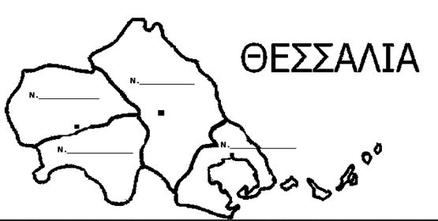 1. Θα μπορούσατε να αναφέρετε τους νομούς και τις πρωτεύουσες της Θεσσαλίας;       ΝΟΜΟΣ                                  ΠΡΩΤΕΥΟΥΣΑ1.  2. 3.    4.        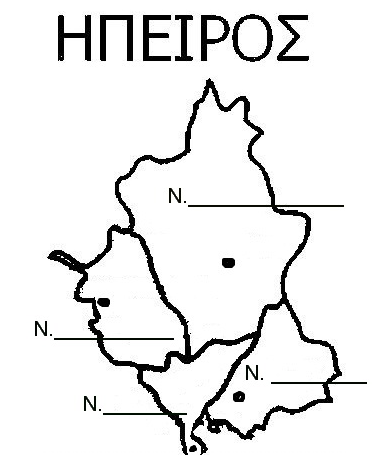 2. Θα μπορούσατε να αναφέρετε τους νομούς και τις πρωτεύουσες της Ηπείρου; ΝΟΜΟΣ                                  ΠΡΩΤΕΥΟΥΣΑ1.  2. 3.    4.Χριστός Ανέστη!Χρόνια πολλά!Μένουμε σπίτικα Στέλλα